Отчет о проведении Всероссийского онлайн-опроса «Влияние последствий режима самоизоляции на психическое здоровье и психологическое благополучие подростков» среди обучающихся 8 - 10 классов в ГБОУ  «СОШ №19 с.п. Сагопши».В ноябре месяце 2020 г. в школе прошел Всероссийский онлайн-опрос «Влияние последствий режима самоизоляции на психологическое здоровье и психологическое благополучие подростков».Цель: изучение уровней тревожности у подростков во время и после режима вынужденной самоизоляции.Педагог-психолог ___________________________ Галаева Х. А-М.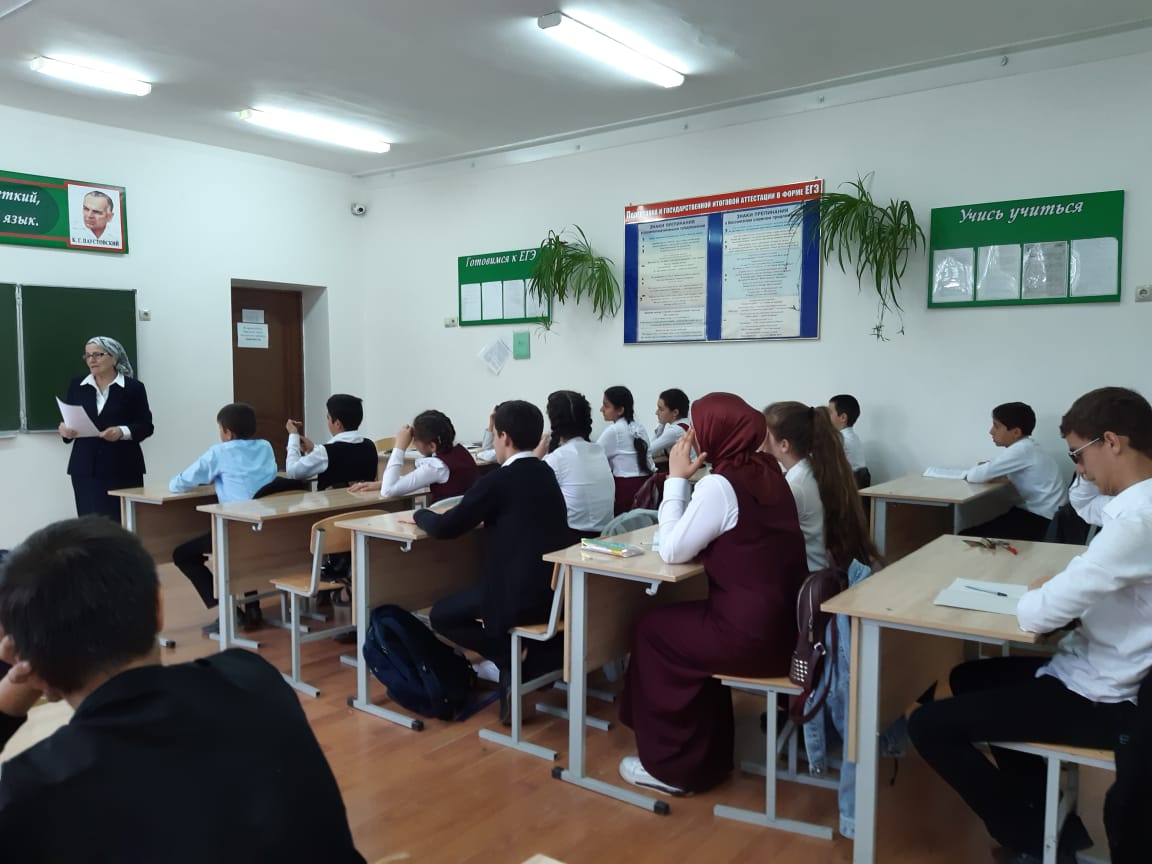 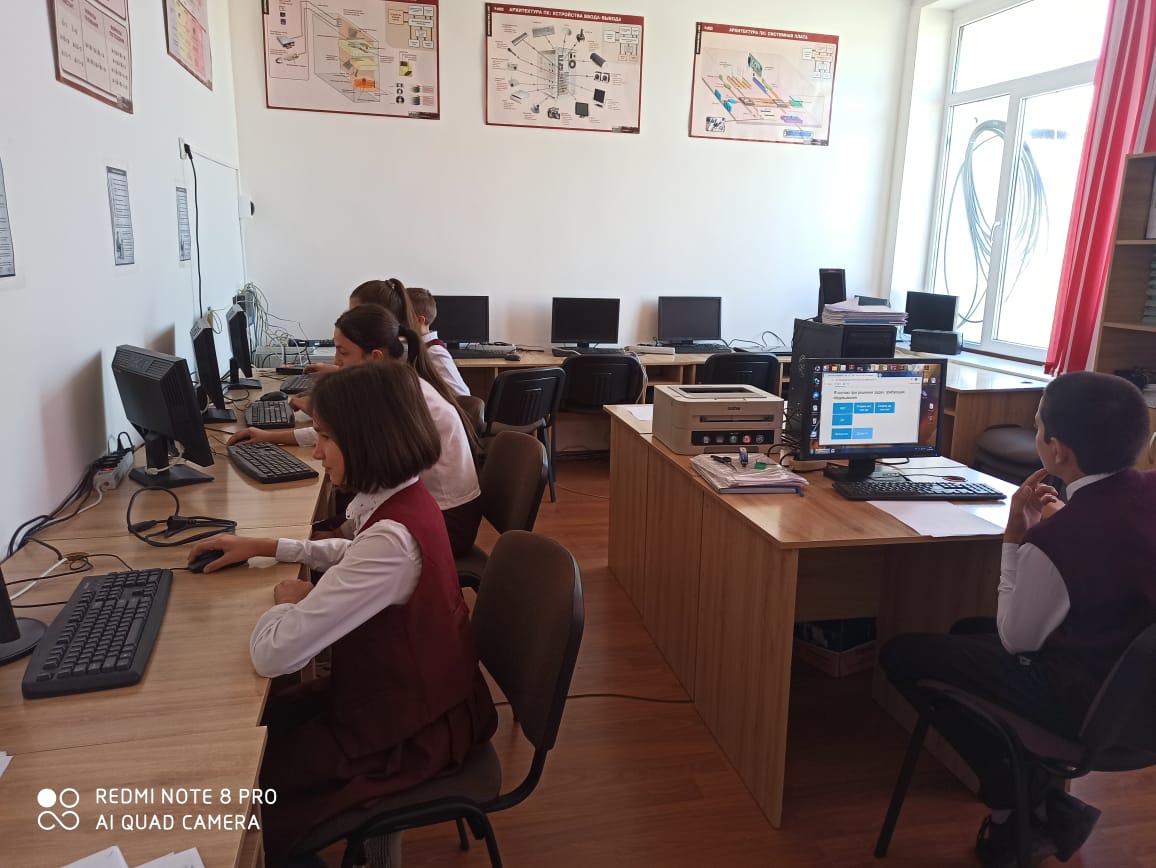 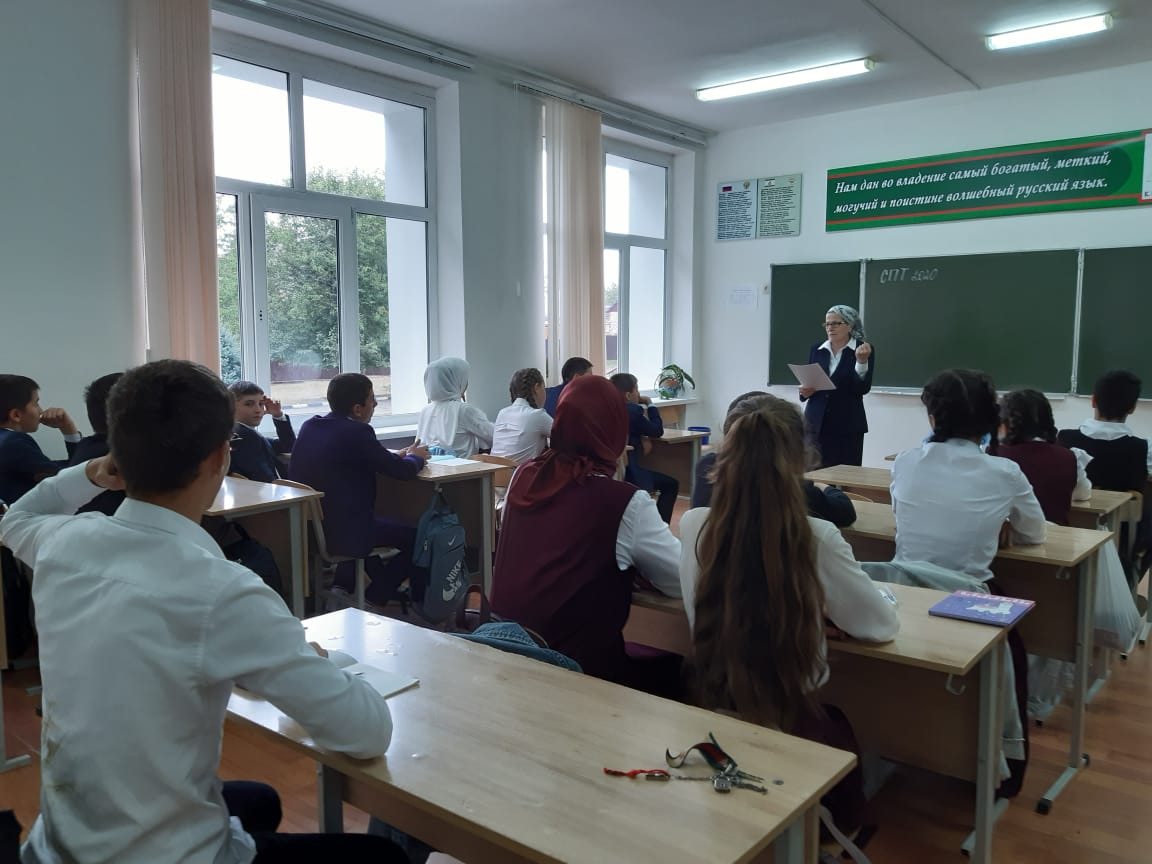 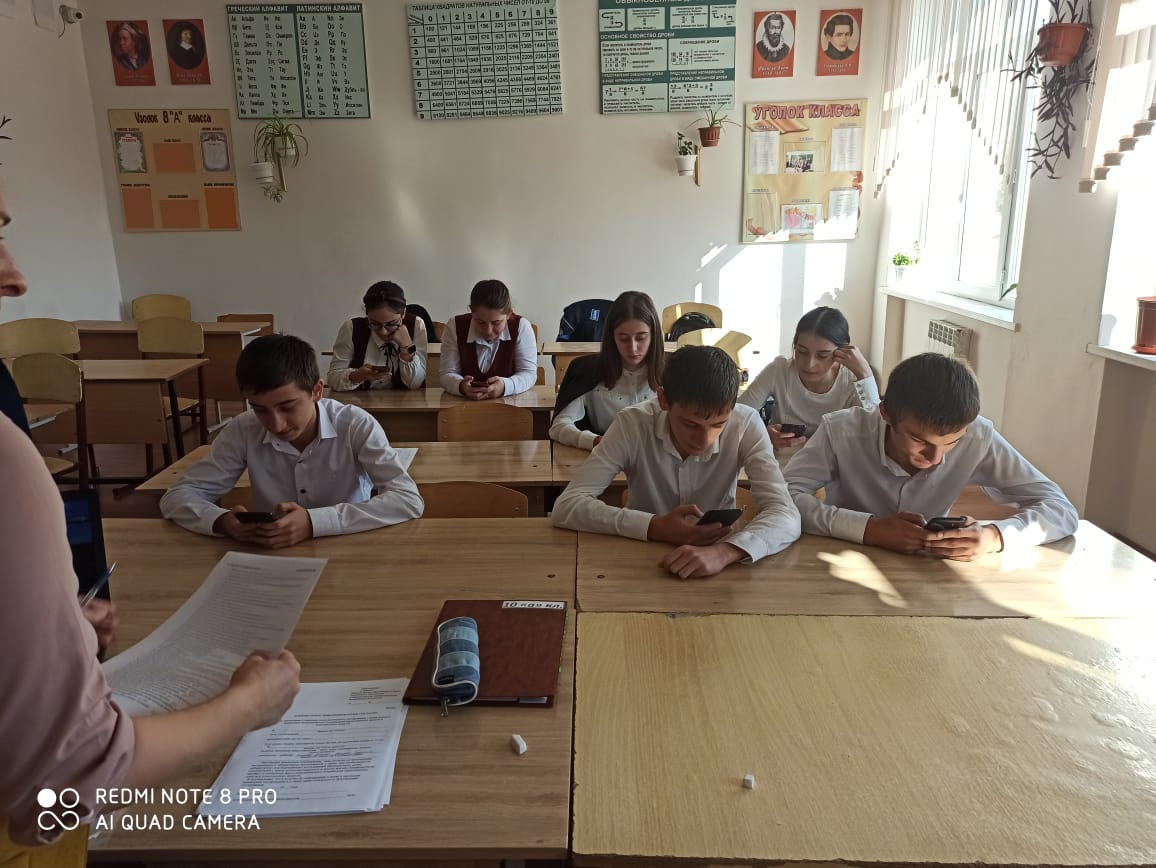 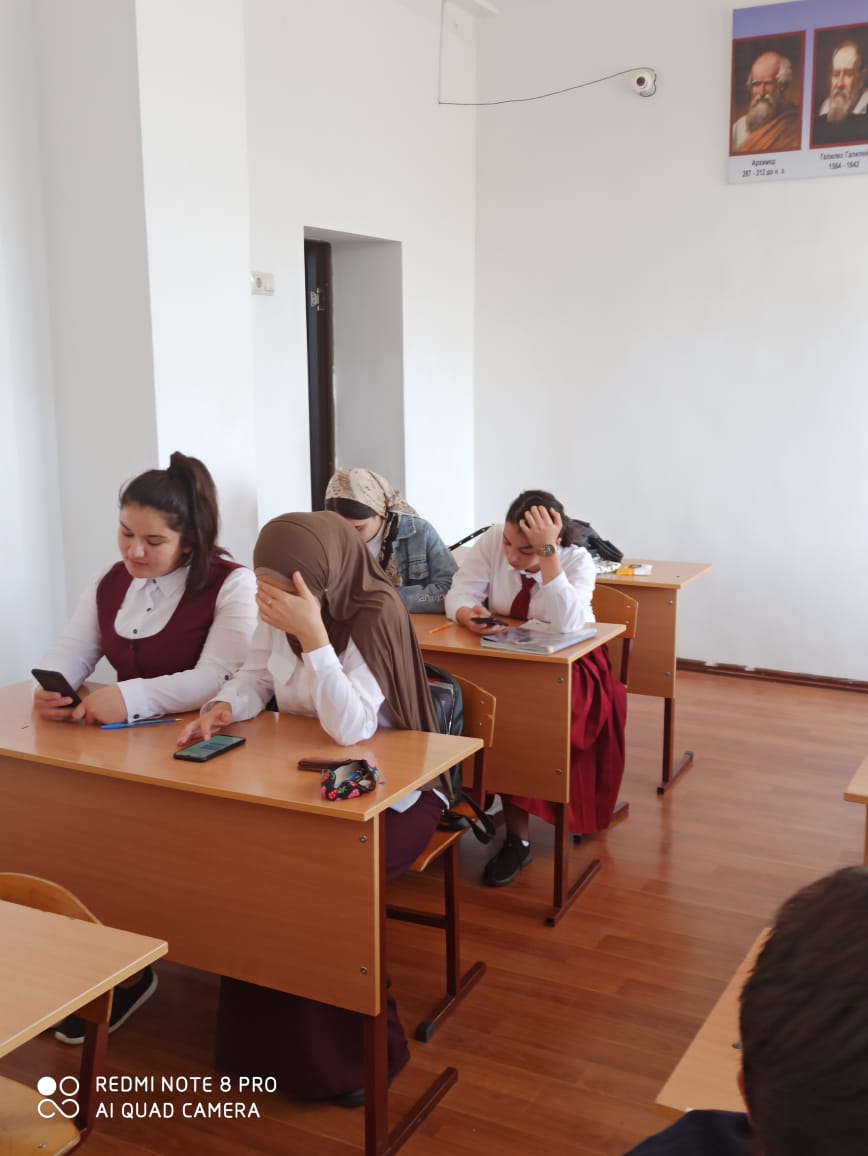 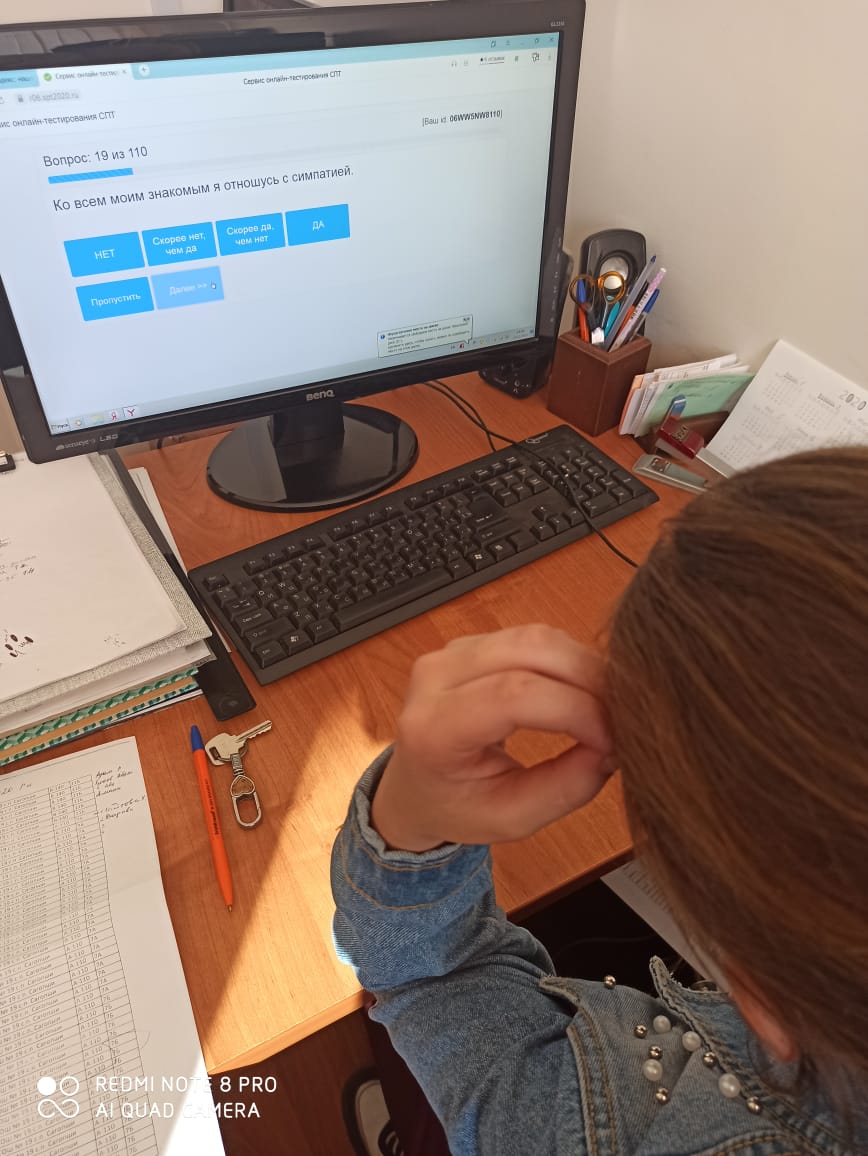 Субъект РФОбразовательная организацияКлассКоличество обучающихсяКоличество прошедших опросРеспублика ИнгушетияГБОУ «СОШ №19 с.п. Сагопши»8 а2828Республика ИнгушетияГБОУ «СОШ №19 с.п. Сагопши»8 б2424Республика ИнгушетияГБОУ «СОШ №19 с.п. Сагопши»9 а2424Республика ИнгушетияГБОУ «СОШ №19 с.п. Сагопши»9 б2323Республика ИнгушетияГБОУ «СОШ №19 с.п. Сагопши»10 а151510 б1414Итого:128128